Работа учителя истории МБОУ Багаевской СОШ №2Кубанкиной Виктории АндреевныТема работы: «Секреты современного урока истории»Я являюсь учителем истории уже третий год. Как показала мне практика, к моему предмету ученики относятся скептически, в первое время нашего знакомства. Можно задать вопрос: «Почему?». Чтобы на него ответить, часто вспоминаю себя в школьные годы и «прокручиваю» моменты из жизни ученицы, ответ приходит сам собой:«не интересно». Многие учителя с большим стажем, наградами за свой труд, меня подвергли бы критике. А, на мой взгляд, это важная причина, почему наши не хотят познавать мир с помощью школьных предметов. В университете мне объяснили, что ученик не виноват в том, что предмет, тема, его не смогли «зацепить». Необходимо заинтересовать. Полностью одобряю данную точку зрения и стремлюсь в своей работе не заставить «зазубрить» даты, исторических персон, события, которые мало знакомы нашему менталитету (средневековье и европейская история), памятные события нашей страны, а проникнуться, представить себе историю во всей ее красе. Современный учитель – это учитель новых методик, технологий и у него должны быть современные уроки. Что значит «современный урок»? это активное использование интерактивной технологии, создание общего и свободного диалога с учениками (в разумных границах), внедрение в образовательный процесс новых элементов (фишек), использование различных методик уроков. Методик проведения уроков истории, достаточно много, некоторые из них: погружение, образ, мышление, семинар, лекция, контрольная проверка, игровой прием. В своей практике использовала все методики, чтобы выбрать для себя одну, частую, которая дается мне и моим ученикам. Однако, допускаю смешанные комбинации. На уроках истории 5-х классов, зачастую использую две методики: погружение и образ. Детей необходимо погрузить в тему, чтобы им легко представился тот или иной век истории, сражение. Для этого использую триединства средств: презентацию, звуковое сопровождение и интересные факты. Так, с 5-ми классами мы отправлялись в Египет, исследовать памятники истории, а транспортом для нас был самолет, затем верблюды и катерок. Презентация помогает создать впечатление, а ученики уже сами не прочь поиграть в юных историков, вести записи в свои «дневники археологов» (так я называю классные тетради). Кажется, что подобные занятия только мешают ученикам выучить даты и сделать «акцент» на учебном материале. Не соглашусь, т.к. ребята проявляют больше интереса к предмету, именно после подобных занятий. На уроках я всегда применяю метод создания интриги: материальной или не материальной. Интрига должна быть в начале урока и держаться до самого его завершения. Если возникнут трудности с открытием интриги, то стоит помогать ученикам. Так, например, урок в 9 классе начался с появления одной детали: на стуле у доски лежала ткань алого цвета. Ученикам представилась возможность угадать, что там скрывается под тканью. Затем, мы начинали с проблемных вопросов, затрагивающих предшествующую тему. Мы обсуждали вопрос личности Николая II и судьбу его и его семьи. Обязательно присутствует проблемный вопрос, а ученики в ходе урока пытаются с ним справиться. Забыв об интриге, я вновь к ней возвращаюсь. Последний этап урока, когда мы вспоминаем об интриге, это уже ее раскрытие. Ученики, познакомившись со всеми нюансами темы, догадываются, что же там. Под материалом скрыт последний дневник Николая II, в котором он вел записи страшного времени 1917-1918гг. Спустя два года, ученики помнят, что мы проходили на данном уроке и какие события истории освещали. Своей цели я достигла, пользуясь новыми методиками. Методика «создание образного представления» - часто используемая в моей практике. Урок истории в 8 классе, на котором нам предстоит познакомиться с реформами Петра I, необходимо заинтересовать ребят так, чтобы они сами желали принимать активное участие в рассмотрении новой темы. На уроке мною были использованы: презентация, музыкальное сопровождение, раздаточный материал для учащихся,  картина, скрытая от глаз кирпичами и коробка с вопросом. Конечно, нельзя забывать о школьной программе, поэтому в рамках урока включена активная самостоятельная деятельность учеников. Приблизив ребят к теме урока, я задаю вопрос, что может быть спрятано в коробке. Затем, вновь возвращаюсь к подводной части темы, переключаюсь на интригующий элемент, где спрятан топор. Топор и прорубленная стена – как можно связать? Следуют предположения учеников. Затем, предлагаю помочь прорубить окно в Европу. Учащиеся делятся на 2 группы и получают раздаточный материал. Нарисованная стена теряет кирпичи в ходе изучения реформ Петра Алексеевича. Таким образом, стена была «прорублена», а новый материал изучен. На первый взгляд кажется, что подобный метод только расслабляет ребят и они не серьезно относятся к работе. Однако, проверив их знания с помощью самостоятельной работы, пришла к выводу, что не зря использован мною данный метод. На уроках истории мне часто приходится перевоплощаться в героев тем: Исиду, крестоносца, греческого вестника. Читаю письма и рассказываю «сны», создающие образ предполагаемой темы. Но для чего? Чтобы история перестала быть предметом «сухих фактов», «постоянных войн», «огромного количества незнакомых личностей». Мне важно, чтобы от моего урока осталось интересное, хорошее «послевкусие». Помимо этого, мы с 9-м классом проводили судебные заседания, представляя, судим революционеров второй половины XIX века. Класс был поделен на: судью, присяжных заседателей, адвоката и прокурора. На основе данной ситуации ученики познакомились с системой судопроизводства в XIX веке.В моей копилке идей собрано не мало, но еще есть место. Я люблю то, чем занимаюсь и хочу открыть для себя новые двери. 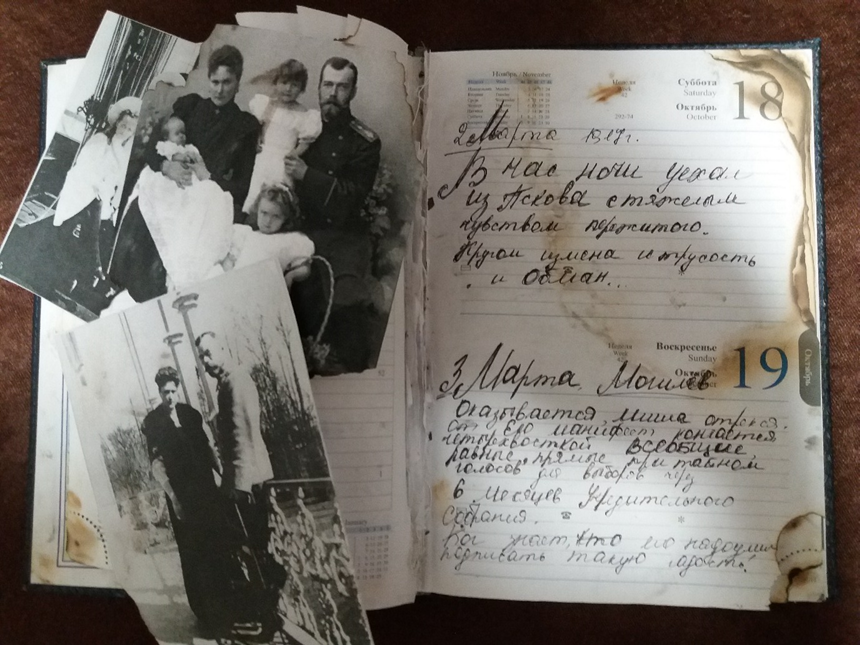 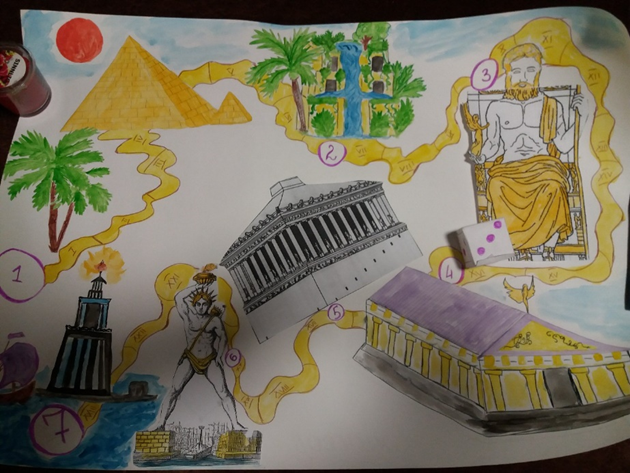 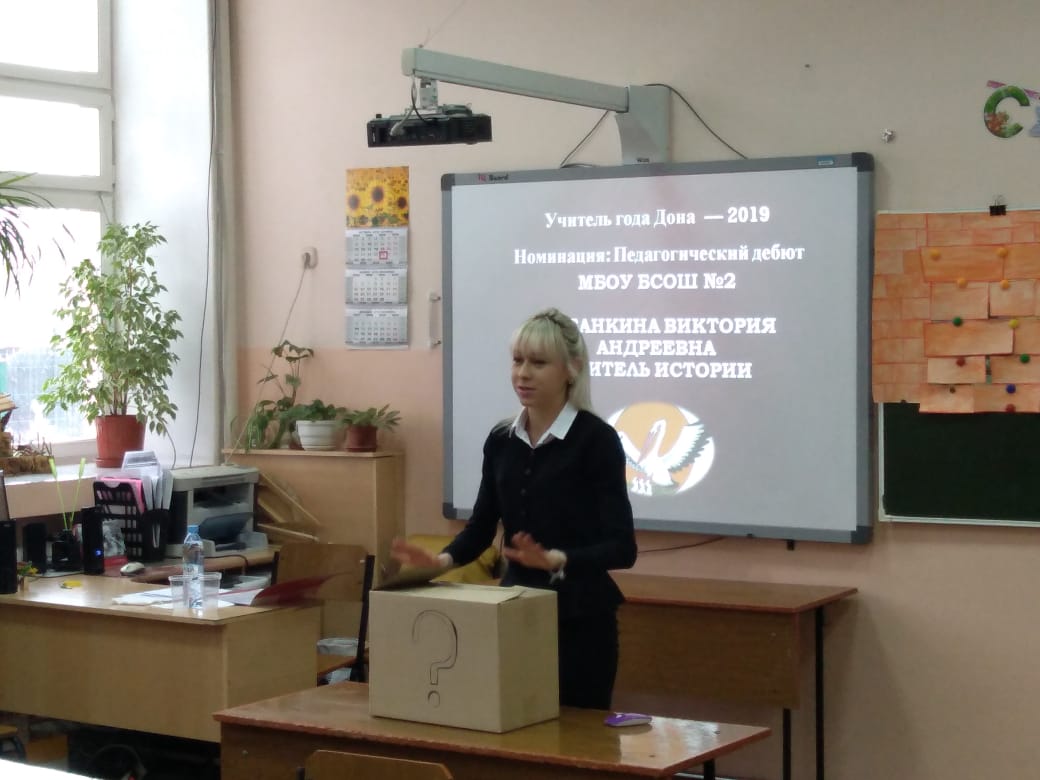 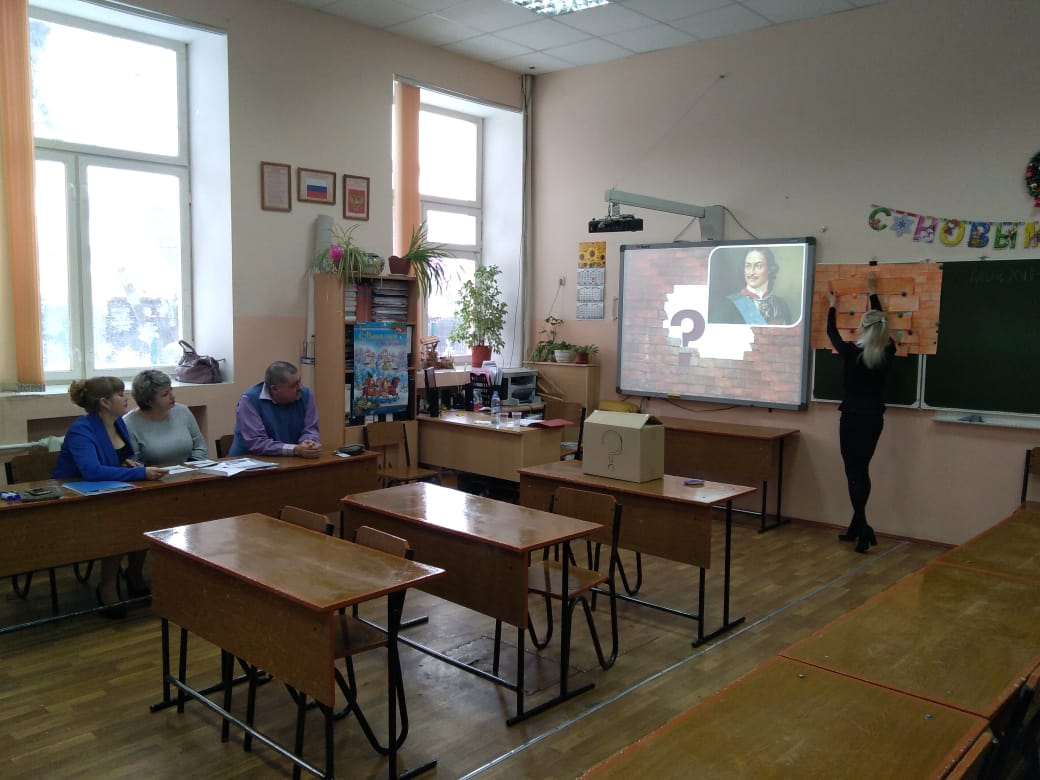 